DIPLOMAHAS CONFERRED UPONJohn Dear DoeFOR SUCESSFULLY COMPLETING THE REQUIREMENTS IN THE SENIOR HIGH SCHOOL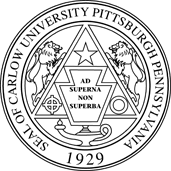 [EX: STEM PROGRAM]DATE OF COMPLETIONPRESIDENTDEAN OF STUDENTS